Título do artigo em arial, negrito, 14pt, apenas a primeira palavra do título inicia com letra maiúscula, parágrafo centralizadoTitle in english, arial, bold, 12pt, only the first word initiates with caps, centralized paragraphNome do(a) autor(a) (preencher somente quando o texto for aprovado)Nome do(a) autor(a) (preencher somente quando o texto for aprovado)ResumoO resumo dever ser escrito no idioma do texto do trabalho (português, inglês ou espanhol) em até 15 linhas. Deve indicar o tema, foco, problema/objetivo(s), metodologia e pistas dos resultados alcançados.A fonte deve ser Arial 11pt, com espaçamento simples, parágrafo justificado.Palavras-chave: Palavra 1; Palavra 2; Palavra 3; Palavra 4; Palavra 5.AbstractThe abstract must be written in English following the same rules as the “Resumo” (no more than 15 lines). However, if the full article is written in English or Spanish, this second abstract must be in Portuguese. It must indicate the theme, focus, problem/objective(s), methodology and clues of results achieved.Keywords: Keyword 1; Keyword 2; Keyword 3; Keyword 4; Keyword 5.1. Introdução (em Arial, tamanho 12pt, negrito, apenas a primeira palavra capítulo inicia com letra maiúscula, parágrafo a esquerda)O corpo do texto do artigo deve ser escrito em fonte Arial, tamanho 12pt, com espaçamento 1,5, com o parágrafo justificado e avanço de 1,25cm na primeira linha de cada parágrafo. Os artigos devem ter um mínimo de 12 páginas e um máximo de 20 páginas (incluindo título, resumo e referências na contagem).Os termos em idiomas estrangeiros devem ser em itálico em vez de sublinhado (exceto os endereços de url). Relembramos que nomes próprios, de cidades, de empresas, de produtos ou de marcas não devem ser colocados em itálico (ex: Google). 2. Título de capítulo (em Arial, tamanho 12pt, negrito, apenas a primeira palavra capítulo inicia com letra maiúscula, parágrafo a esquerda)2.1 Subtítulo (em Arial, tamanho 11pt, negrito, apenas a primeira palavra capítulo inicia com letra maiúscula, parágrafo a esquerda)3. Utilização de quadros, figuras ou tabelasQuadro 1 – Título do quadro 
(fonte Arial, tamanho 11pt, espaçamento simples e centralizado)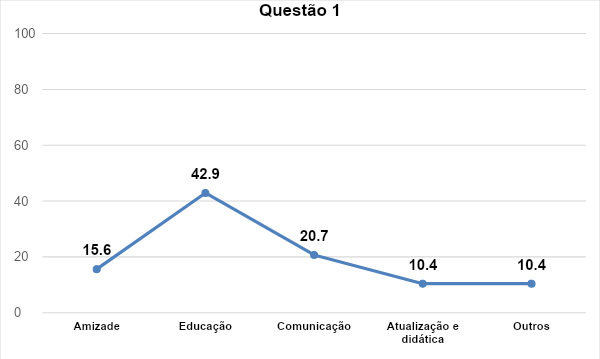 Fonte: indicação da fonte, autor, site, etc. 
(fonte Arial, tamanho 10pt, espaçamento simples e centralizado)ReferênciasAbaixo seguem exemplo de formatação de livros, capítulo de livro, artigo científico de periódicos/revistas, etc. Todos devem ser escritos em fonte Arial, tamanho 11pt, espaçamento simples e parágrafo justificado.(LIVRO)SOBRENOME MAIÚSCULO, Somente a inicial do nome. Título do livro em negrito: se tiver subtítulo ele não vai em negrito. Cidade: Editora, Ano da publicação.Exemplo de livro: CASTELLS, M. A Era da Informação: economia, sociedade e cultura. São Paulo: Editora Paz e Terra, 1999.(CAPÍTULO DE LIVRO)SOBRENOME MAIÚSCULO, Somente a inicial do nome. Título do capítulo em negrito. In: SOBRENOME MAIÚSCULO, Somente a inicial do nome do editor/organizador. (Org. ou Ed.). Título do livro organizador/editado em negrito: se tiver subtítulo ele não vai em negrito. Cidade: Editora, Ano da publicação, Página inicial e Página final.Exemplo de capítulo de livro: MARAFON, G.; BAPTISTA, T. A expansão do ensino superior no Estado do Rio de Janeiro. In: MAIA, D.; MARAFON, G (Eds.). Ensino superior e desenvolvimento regional: reconfigurando as relações entre as cidades e o campo. Rio de Janeiro: EDUERJ, 2020, p. 12-45. (ARTIGO DE PERIÓDICOS E REVISTAS)SOBRENOME MAIÚSCULO, Somente a inicial do nome. Título do artigo. Título do periódico em negrito, volume, número/fascículo, Página inicial e Página final, Ano da publicação. DOI (se houver): url em itálico.Exemplo de artigo em periódico/revista:SANTOS, V.; RESZKA, M.F.; BORBA, E.Z. Educar na Era Digital: processos de ensinagem com nativos digitais. Brazilian Journal of Education, Technology and Society (BRAJETS), v.14, n.3, Jul.-Sep., p.421-436, 2021. DOI: http://dx.doi.org/10.14571/brajets.v14.n3(ARTIGO EM ANAIS DE EVENTOS)SOBRENOME MAIÚSCULO, Somente a inicial do nome. Título do trabalho. In: Nome do congresso em negrito (Encontro, Simpósio, etc.). Cidade, Ano, Página inicial e Página final. Disponível em: <url em itálico>. Acesso: 01 de jan. 2024.Exemplo de artigo em periódico/revista:JUNG, S.; WOOD, A.; HOERNANN, S. The impact multi-sensory stimuli on confidence levels for perceptual-cognitive tasks in VR. In: IEEE Conference on Virtual Reality and 3D User Interfaces. Atlanta/USA, 2020, p.463-472. Disponível em: <https://ieeexplore.ieee.org/document/9089548>. Acesso: 01 de jan. 2024.(DOCUMENTO ON-LINE – site, relatório, reportagem, etc.)NOME DO SITE OU SIGLA DO DOCUMENTO EM MAIÚSCULO. Nome completo do documento, reportagem, notícia ou relatório em negrito. Cidade, Ano. Disponível em: <url em itálico>. Acesso: 01 de jan. 2024.Exemplo de site, relatório, reportagem ou documento on-line:BRASIL. Constituição da República Federativa do Brasil de 1988. Brasília, 1988. Disponível em: <http://www.planalto.gov.br/ccivil_03/constituicao/constituicao.htm>. Acesso: 19 de jun. 2021.